MathsGeography English Written Work
Continue learning about fractions this week! Use the Powerpoints to help you solve problems on the sheets. Doodle MathsRemember to login to Doodle Maths every day and also use your Doodle Tables. Hit the ButtonHit the Button is a great website to use to practise your times tables and you can challenge someone in your house to a game!
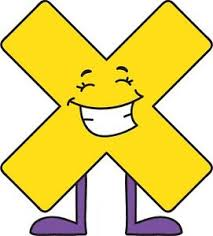 Activity Mat
Try the Maths Activity Mat to keep your maths knowledge up to date!
Maths Meeting
Try the Maths Meeting – the slides have been sent to you. 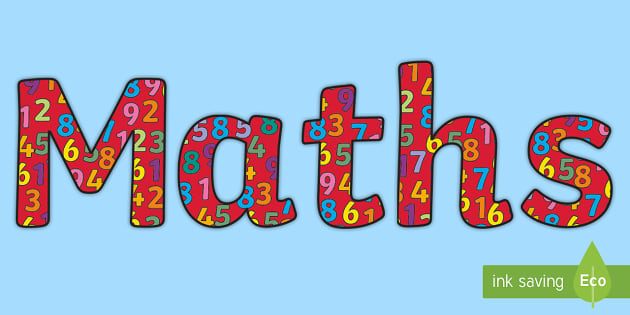 Continuing with Geography this week we are learning to compare maps with aerial photographs. 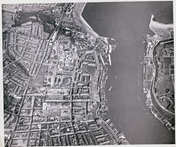 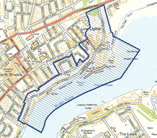 Can you identify landmarks on the aerial maps and find them on the map? Monday - Pobble 365 – Afterwards Tuesday - First News - Crossword Wednesday - Purple Mash - Login and complete this week's Grammar activities. Spellings - Five spellings to practice, practice, practice…Thursday -  WORLD BOOK DAY Enjoy listening to Friend or Foe by Michael Morpurgohttps://www.bbc.co.uk/teach/school-radio/english-ks2-friend-or-foe-michael-morpurgo-index/znb78xs Thursday - Letters from the Lighthouse by Emma Carroll. After watching the video of Mrs Marshall reading Chapter 9 – Attack on all fronts Friday - Letters from the Lighthouse by Emma Carroll. After watching the video of Mrs Bourne reading Chapter 10 – Careless talk costs lives  Reading Plus - We are keeping a close eye on your usage so remember to log in every day and check for any messages! Site code - rpnewyo1Science Year 5 Home Learning World War 2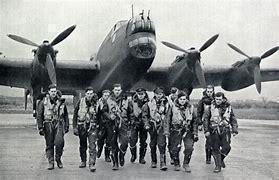 SPRING TERM 2 Week 2Remember: Logon to Doodle Maths, Reading Plus, Accelerated Reader and Purple MashPSHEUse your science time this week to design your Lab Coat for our exciting school competition. The theme is ‘What science means to you’.The more colourful and eye-catching – the better!Think about what science means to you in school and in the world around you. 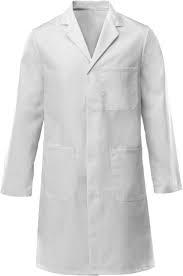 Year 5 Home Learning World War 2SPRING TERM 2 Week 2Remember: Logon to Doodle Maths, Reading Plus, Accelerated Reader and Purple MashThis half term, we are looking at the importance of healthy eating. This week we are looking at the traffic sign system using on food labels.Have a look around your kitchen for different food labels and record what you find!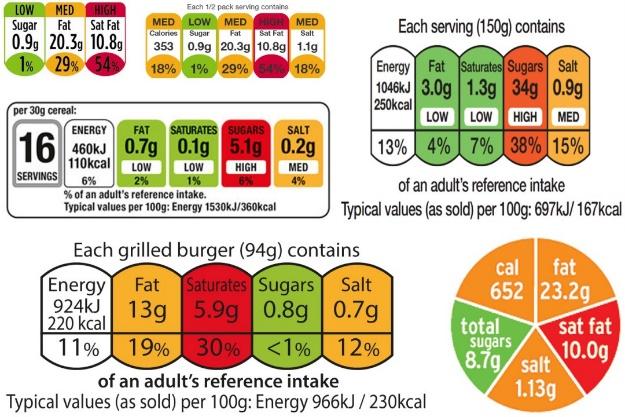 Design TechnologyFrench PE  Make Do and Mend'Make do and mend' was an initiative from WW2 when resources were scarce and women reused old clothing. What else can you find out about it? Next week in DT we will learn a range of stitches so that we can make hand puppets - just like the ones in Letters from the Lighthouse. Have a look at the stitches we will be trying In French, we have been learning about different food and drink this half term. We are learning more names for French food. This week, you are going to write a party invitation – in French! Think about the food and drinks that you will eat at the party and use the template that has been sent to help you!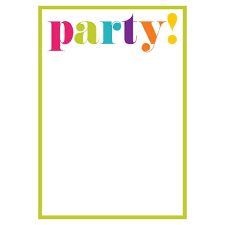 Continue to keep active using the booklet of home PE ideas that we have sent for you. These will be fun for all the family and can be done using things around the home. We would love to see some photographs of any that you try out!Can you create your own active games using things around the house?As always - try and do your daily mile! 20 minutes of walking or jogging - or even running on the spot!